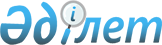 О повышении (понижении) ставок земельного налога на территории земель города Ерейментау
					
			Утративший силу
			
			
		
					Решение Ерейментауского районного маслихата Акмолинской области от 7 марта 2014 года № 5С-23/6-14. Зарегистрировано Департаментом юстиции Акмолинской области 10 апреля 2014 года № 4084. Утратило силу решением Ерейментауского районного маслихата Акмолинской области от 6 октября 2022 года № 7С-33/3-22
      Сноска. Утратило силу решением Ерейментауского районного маслихата Акмолинской области от 06.10.2022 № 7С-33/3-22 (вводится в действие по истечении десяти календарных дней после дня его первого официального опубликования).
      В соответствии со статьей 510 Кодекса Республики Казахстан от 25 декабря 2017 года "О налогах и других обязательных платежах в бюджет (Налоговый кодекс)", Ерейментауский районный маслихат РЕШИЛ:
      Сноска. Преамбула – в редакции решения Ерейментауского районного маслихата Акмолинской области от 24.01.2018 № 6С-20/3-18 (вводится в действие со дня официального опубликования).


      1. Повысить (понизить) ставки земельного налога на территории земель города Ерейментау согласно приложению.
      Сноска. Пункт 1 – в редакции решения Ерейментауского районного маслихата Акмолинской области от 24.01.2018 № 6С-20/3-18 (вводится в действие со дня официального опубликования).


      2. Признать утратившим силу решение Ерейментауского районного маслихата "Об утверждении схемы зонирования земель для целей налогообложения и процентах повышения (понижения) базовых ставок земельного налога" от 27 марта 2013 года № 5С-13/4-13 (зарегистрировано в Реестре государственной регистрации нормативных правовых актов № 3721, опубликовано 25 мая 2013 года в районной газете "Ереймен", 25 мая 2013 года в районной газете "Ерейментау").
      3. Настоящее решение вступает в силу со дня государственной регистрации в Департаменте юстиции Акмолинской области и вводится в действие со дня официального опубликования.
      СОГЛАСОВАНО Проценты повышения (понижения) ставок земельного налога на территории земель города Ерейментау
      Сноска. Приложение с изменением, внесенным решением Ерейментауского районного маслихата Акмолинской области от 24.01.2018 № 6С-20/3-18 (вводится в действие со дня официального опубликования).
					© 2012. РГП на ПХВ «Институт законодательства и правовой информации Республики Казахстан» Министерства юстиции Республики Казахстан
				
      Председатель сессииЕрейментаускогорайонного маслихата

Е.Дүйсен

      СекретарьЕрейментаускогорайонного маслихата

К.Махметов

      Исполняющий обязанностиакима Ерейментауского района

Н.Мукатов

      Руководительгосударственного учреждения"Налоговое управлениепо Ерейментаускому районуНалогового департаментапо Акмолинской областиНалогового комитетаМинистерства финансовРеспублики Казахстан"

Т.Ахметуллин
Приложение
к решению рейментауского
районного маслихата
от 07 марта 2014 года
№ 5С-23/6-14
Номера зон
Проценты повышения (+), понижения (-) ставок земельного налога
I
+40
II
+30
III
+30
IV
+10
V
+10
VI
+10
VII
+10
VIII
+30
ІХ
+20
X
+10
XI
+10
XII
0
XIII
0
XIV
-10
XV
-10